ZAŁĄCZNIK NR 1
do PROCEDURY WYDZIAŁOWEJ PW-07:Ankieta dla absolwenta do oceny 
I stopnia studiów(URK/USZJK/WBiO/PW-07/Z-1) ANKIETA DLA ABSOLWENTA 
DO OCENY I STOPNIA STUDIÓWwstaw ocenę od 2 do 6 zaznaczając znakiem X, gdzie: 2 = ocena nie spełnia kryteriów, 3 = ocena spełnia kryteria w stopniu dostatecznym, 4 = ocena spełnia kryteria w stopniu dobrym, 5 = ocena spełnia kryteria w stopniu bardzo dobrym, 6 = ocena spełnia kryteria w stopniu wyróżniającymKońcowe uwagi absolwenta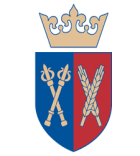 UNIWERSYTET ROLNICZY
im. Hugona Kołłątaja w KrakowieUCZELNIANY SYSTEM ZAPEWNIENIA JAKOŚCI KSZTAŁCENIAUNIWERSYTET ROLNICZY
im. Hugona Kołłątaja w KrakowieUCZELNIANY SYSTEM ZAPEWNIENIA JAKOŚCI KSZTAŁCENIAUNIWERSYTET ROLNICZY
im. Hugona Kołłątaja w KrakowieUCZELNIANY SYSTEM ZAPEWNIENIA JAKOŚCI KSZTAŁCENIA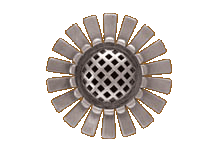 ZAŁĄCZNIK NR 1
do PROCEDURY WYDZIAŁOWEJ PW-07:Ankietyzacja procesu studiowania (URK/USZJK/WBiO/PW-07/Z-1)Wydział Biotechnologii i Ogrodnictwa Data wydania:05.01.2024 r.Kierunek studiów ……………………………….. specjalność………………………………..Forma studiów: stacjonarne/niestacjonarne Okres studiów od 	 do		Płeć:  kobieta/mężczyzna 		Miejsce stałego zamieszkania: 	miasto/wieśUkończona szkoła średnia (zaznacz): liceum ogólnokształcące,  technikum,  liceum zawodowe, 
inna szkoła średnia: 	Średnia ocena ze studiów I stopnia: 	………...IIIOrganizacja studiów2233445566111Informacja o programie i planie studiów 222Informacja o harmonogramie zajęć333Oferta przedmiotów do wyboru 444Kolejność przedmiotów w planie studiów555Równomierność obciążenia zajęciami i egzaminami w kolejnych semestrach666Wymiana studentów w ramach współpracy z ucz. zagranicznymi777Możliwości rozwoju i pracy w kołach naukowych888Praca samorządu studentów999Praca dziekanatu101010Organizacja zajęć111111Dostosowanie treści kursów do przedmiotów wcześniej wykładanych121212Przygotowanie do zajęć na następnych latach131313Sposób rejestracji na II stopień studiów141414Terminowość wpisywania ocen do USOS151515Infrastruktura socjalna Wydziału (barek, miejsce do odpoczynku itp.)Twoje uwagi:Twoje uwagi:Twoje uwagi:Twoje uwagi:Twoje uwagi:Twoje uwagi:Twoje uwagi:Twoje uwagi:Twoje uwagi:Twoje uwagi:Twoje uwagi:Twoje uwagi:Twoje uwagi:Twoje uwagi:IIZajęcia dydaktyczne Zajęcia dydaktyczne Zajęcia dydaktyczne 22334455661Aktualność treści kursówAktualność treści kursówAktualność treści kursów2Spójność i kompletność programuSpójność i kompletność programuSpójność i kompletność programu3Odpowiednie proporcje między przedmiotami pod względem liczby godzinOdpowiednie proporcje między przedmiotami pod względem liczby godzinOdpowiednie proporcje między przedmiotami pod względem liczby godzin4Możliwość dyskusji z prowadzącym w trakcie zajęćMożliwość dyskusji z prowadzącym w trakcie zajęćMożliwość dyskusji z prowadzącym w trakcie zajęć5Wielkość grup studenckichWielkość grup studenckichWielkość grup studenckich6Liczba godzin zajęć praktycznych (ćwiczenia laboratoryjne, terenowe, praktyki)Liczba godzin zajęć praktycznych (ćwiczenia laboratoryjne, terenowe, praktyki)Liczba godzin zajęć praktycznych (ćwiczenia laboratoryjne, terenowe, praktyki)7Dobór zajęć praktycznych do kierunku studiówDobór zajęć praktycznych do kierunku studiówDobór zajęć praktycznych do kierunku studiów8Wyposażenie sal dydaktycznychWyposażenie sal dydaktycznychWyposażenie sal dydaktycznych9Relacja nauczyciel akademicki – student (sposób traktowania studentów, możliwość dyskusji w trakcie zajęć, kultura osobista itp.)Relacja nauczyciel akademicki – student (sposób traktowania studentów, możliwość dyskusji w trakcie zajęć, kultura osobista itp.)Relacja nauczyciel akademicki – student (sposób traktowania studentów, możliwość dyskusji w trakcie zajęć, kultura osobista itp.)Twoje uwagi:Twoje uwagi:Twoje uwagi:Twoje uwagi:Twoje uwagi:Twoje uwagi:Twoje uwagi:Twoje uwagi:Twoje uwagi:Twoje uwagi:Twoje uwagi:Twoje uwagi:Twoje uwagi:Twoje uwagi:IIIIIIPraca Biblioteki Głównej URK Praca Biblioteki Głównej URK Praca Biblioteki Głównej URK 22334455611Dostępność literatury potrzebnej do zajęćDostępność literatury potrzebnej do zajęćDostępność literatury potrzebnej do zajęć22Czas oczekiwania na książki w biblioteceCzas oczekiwania na książki w biblioteceCzas oczekiwania na książki w bibliotece33Czas oczekiwania na książki w czytelni wydziałowejCzas oczekiwania na książki w czytelni wydziałowejCzas oczekiwania na książki w czytelni wydziałowej44Informacja o usługach bibliotecznychInformacja o usługach bibliotecznychInformacja o usługach bibliotecznych55Godziny otwarcia Biblioteki Głównej (w tym czytelni)Godziny otwarcia Biblioteki Głównej (w tym czytelni)Godziny otwarcia Biblioteki Głównej (w tym czytelni)66Godziny otwarcia czytelni wydziałowejGodziny otwarcia czytelni wydziałowejGodziny otwarcia czytelni wydziałowej77Dostępność do katalogów i komputerowych baz danychDostępność do katalogów i komputerowych baz danychDostępność do katalogów i komputerowych baz danych88Liczba miejsc i warunki pracy w czytelni Biblioteki GłównejLiczba miejsc i warunki pracy w czytelni Biblioteki GłównejLiczba miejsc i warunki pracy w czytelni Biblioteki Głównej99Liczba miejsc i warunki pracy w czytelni wydziałowejLiczba miejsc i warunki pracy w czytelni wydziałowejLiczba miejsc i warunki pracy w czytelni wydziałowejTwoje uwagi:Twoje uwagi:Twoje uwagi:Twoje uwagi:Twoje uwagi:Twoje uwagi:Twoje uwagi:Twoje uwagi:Twoje uwagi:Twoje uwagi:Twoje uwagi:Twoje uwagi:Twoje uwagi:Twoje uwagi:IVIVWydziałowa pracownia komputerowa Wydziałowa pracownia komputerowa Wydziałowa pracownia komputerowa Wydziałowa pracownia komputerowa Wydziałowa pracownia komputerowa Wydziałowa pracownia komputerowa Wydziałowa pracownia komputerowa Wydziałowa pracownia komputerowa Wydziałowa pracownia komputerowa Wydziałowa pracownia komputerowa Wydziałowa pracownia komputerowa Wydziałowa pracownia komputerowa 11Jak często korzystałeś (ś) z komputera pracowni wydziałowej?Jak często korzystałeś (ś) z komputera pracowni wydziałowej?Jak często korzystałeś (ś) z komputera pracowni wydziałowej?Jak często korzystałeś (ś) z komputera pracowni wydziałowej?Jak często korzystałeś (ś) z komputera pracowni wydziałowej?Jak często korzystałeś (ś) z komputera pracowni wydziałowej?Jak często korzystałeś (ś) z komputera pracowni wydziałowej?Jak często korzystałeś (ś) z komputera pracowni wydziałowej?Jak często korzystałeś (ś) z komputera pracowni wydziałowej?Jak często korzystałeś (ś) z komputera pracowni wydziałowej?Jak często korzystałeś (ś) z komputera pracowni wydziałowej?Jak często korzystałeś (ś) z komputera pracowni wydziałowej?częstoczęstoczęstoczęstoczęstorzadkorzadkorzadkorzadkorzadkonigdynigdynigdynigdynigdy22334455622Możliwość korzystania z komputera pracowni wydziałowejMożliwość korzystania z komputera pracowni wydziałowejMożliwość korzystania z komputera pracowni wydziałowej33Godziny otwarcia pracowniGodziny otwarcia pracowniGodziny otwarcia pracowni44Stan techniczny komputerówStan techniczny komputerówStan techniczny komputerów55Jakość oprogramowaniaJakość oprogramowaniaJakość oprogramowaniaTwoje uwagi:Twoje uwagi:Twoje uwagi:Twoje uwagi:Twoje uwagi:Twoje uwagi:Twoje uwagi:Twoje uwagi:Twoje uwagi:Twoje uwagi:Twoje uwagi:Twoje uwagi:Twoje uwagi:Twoje uwagi:VVOcena ogólna Ocena ogólna Ocena ogólna Ocena ogólna Ocena ogólna Ocena ogólna Ocena ogólna Ocena ogólna Ocena ogólna Ocena ogólna Ocena ogólna Ocena ogólna Ocena ogólna W jakim stopniu studia w Uniwersytecie Rolniczym rozwinęły w Pani/Panu następujące cechy?W jakim stopniu studia w Uniwersytecie Rolniczym rozwinęły w Pani/Panu następujące cechy?W jakim stopniu studia w Uniwersytecie Rolniczym rozwinęły w Pani/Panu następujące cechy?W jakim stopniu studia w Uniwersytecie Rolniczym rozwinęły w Pani/Panu następujące cechy?W jakim stopniu studia w Uniwersytecie Rolniczym rozwinęły w Pani/Panu następujące cechy?223344556611Nawyk samokształceniaNawyk samokształceniaNawyk samokształcenia22Specjalistyczną wiedzę teoretycznąSpecjalistyczną wiedzę teoretycznąSpecjalistyczną wiedzę teoretyczną33Zawodowe umiejętności praktyczneZawodowe umiejętności praktyczneZawodowe umiejętności praktyczne44Umiejętność samodzielnego rozwiązywania problemówUmiejętność samodzielnego rozwiązywania problemówUmiejętność samodzielnego rozwiązywania problemów55Umiejętność  planowania i gospodarowania czasemUmiejętność  planowania i gospodarowania czasemUmiejętność  planowania i gospodarowania czasem66Umiejętność pracy w zespoleUmiejętność pracy w zespoleUmiejętność pracy w zespole77Rozwinięcie zainteresowań w dziedzinie kulturyRozwinięcie zainteresowań w dziedzinie kulturyRozwinięcie zainteresowań w dziedzinie kultury88Odróżnianie umiejętności ważnych od nieistotnychOdróżnianie umiejętności ważnych od nieistotnychOdróżnianie umiejętności ważnych od nieistotnych99Umiejętność jasnego i poprawnego formułowania wypowiedziUmiejętność jasnego i poprawnego formułowania wypowiedziUmiejętność jasnego i poprawnego formułowania wypowiedzi1010Poszerzenie wiedzy ogólnejPoszerzenie wiedzy ogólnejPoszerzenie wiedzy ogólnejTwoje uwagi:Twoje uwagi:Twoje uwagi:Twoje uwagi:Twoje uwagi:Twoje uwagi:Twoje uwagi:Twoje uwagi:Twoje uwagi:Twoje uwagi:Twoje uwagi:Twoje uwagi:Twoje uwagi:Twoje uwagi:Twoje uwagi: